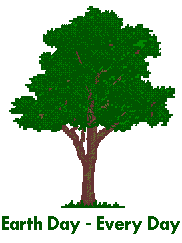 Samstag, 27. April 2024, 14.00 – ca. 18.00 UhrBesammlung um 14.00 Uhr vor der Schulanlage Staffel (Haupteingang)Fleissige Hände von Klein und Gross haben während den letzten Wochen einen Waldparcours erstellt.Ihr seid herzlich dazu eingeladen, diesen Weg kennenzulernen.Mit Fred der kleinen Maus begegnen wir verschiedenen Tieren, die uns zum Spielen einladen. Ein Biologe wird uns Spannendes zu Amphibien (Fröschen und Kaulquappen) erzählen.Bei schönem Wetter geniessen wir zusammen ein Abendessen mit Risotto im Wald. 
Bei Regenwetter bietet das Schulgelände geschützte Plätze. 
(Mahlzeit+ Getränke gratis)54 Jahre Earth DayDie Idee ist eine weltweite Aktion zum Schutz unserer UmweltIm Jahr 1970 entstand der Earth Day als spontane      Studentenbewegung in den USA.Der 22. April ist seitdem der weltweit begangene Earth Day.Bereits der 25. Earth Day wurde 1995 als Umwelt-Aktionstag von über 200 Millionen Menschen weltweit begangen.Ziel dieser Kampagne ist es, die Bürgerinnen/Bürger und besonders die jungen Menschen für kreative Projekte zum weltweiten Schutz unserer Umwelt zu begeistern und zu gewinnen.Moosseedorf hat den Earth Day durch die Partnergemeinde Kaçanik/Kosova kennengelernt. Seither gibt es jeweils im April in beiden Gemeinden eine Aktion für die Umwelt. gemeinsam pflegen wir einen respektvollen Umgang 
mit der Natur Earth Day – 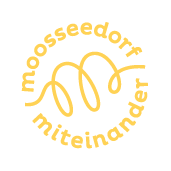 Tag der Erde 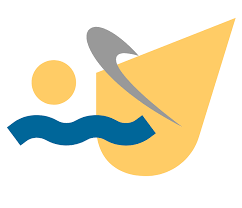 Gemeinde Moosseedorf  PartnerschaftskommissionKaçanik - Moosseedorf                          Kirchgemeinde 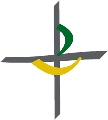                           Münchenbuchsee -                           Moosseedorf I                     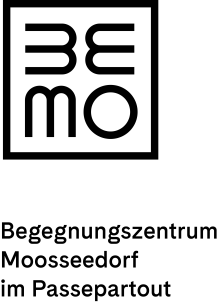                                  BeMo                                 Begegnungszentrum                                  Moosseedorf                                 Sandstrasse 5                                        3302 Moosseedorf